Тестова робота з теми «Геометричні перетворення»Варіант 1Користуючись рис. 186, виконайте завдання 1 – 5.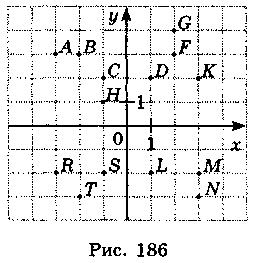 І рівеньУкажіть пряму, яка симетрична прямій ВС відносно осі абсцис. A 	FK			Б 	TS		В 	RS			Г 	FDУкажіть трикутник, який відносно точки О симетричний трикутнику АКО.A 	MNO			Б 	CFOВ 	NRO			Г 	RSTУкажіть точку, у яку при повороті навколо точки О на 90° проти годинникової стрілки .переходить точка К.A 	F		Б 	М		В 	L		Г 	ВII рівеньПри паралельному перенесенні точка D переходить у точку К. Укажіть точку, у яку при цьому переходить точка R.A 	R		Б 	L		В 	S		Г 	МУкажіть точку, у яку переходить точка Н унаслідок гомотетії з центром О і коефіцієнтом 3.А 	В		Б	А		В 	D		Г 	КДано два кола. Радіус першого кола дорівнює R. Діаметр другого кола в 3 рази більший від діаметра першого. Знайдіть довжину другого кола.А 	πR2		Б 	2πR		В 	6πR		Г 	9πR2III рівеньЗапишіть рівняння кола, у яке переходить коло (x – 1)2 + (y – 1) = 1 при симетрії відносно осі Ох.A 	(x – 1)2 + (y + 1)2 = l		Б 	(х – 1)2 + (у – 1)2 = 1B	(x + 1)2 + (y – 1)2 = l		Г	(x + 1)2 + (у + 1)2 = 1Запишіть рівняння прямої, у яку переходить пряма х + у = 1 при гомотетії з центром у початку координат і коефіцієнтом 2.А 	2х + у = 2				Б 	х + 2у = 2	В 	2х + 2у = 2 				Г 	х + у = 2Запишіть рівняння кола, у яке переходить коло х2 + у2 – 9 = 0 при пара-лельному перенесенні, при якому точка А(0; 1) переходить у точку       B(1;  2).А 	(х – 1)2 + (у – 1)2 = 9		Б 	(х + 1)2 + (у – 1)2 = 9В 	(x + l)2 + (y + 1)2 = 9		Г 	(x – 1)2 + (y + 1)2 = 9IV рівеньЗнайдіть координати точки В, у яку переходить точка А
при повороті її навколо початку координат на кут 60° проти
годинникової стрілки.А 	В 	Б 	B(0; 2)	В 	В(2; 0) 	Г 	ВЗашипіть рівняння прямої, у яку переходить пряма х-ту = 1
при її повороті навколо початку координат на кут 135° за го
динниковою стрілкою.А 	х – 1 = 0			Б х + 1 = 0	В 	y + 1 = 0 		Г y – 1 = 0Знайдіть суму координат центра симетрії прямих 2х – у – 2 = 0 і 3х – у – 5 = 0.А	5		Б	6		В	7		Г	8Варіант 2Користуючись рис. 187, виконайте завдання 1—5.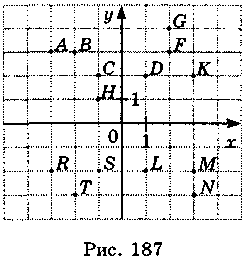 I	рівеньУкажіть пряму, яка симетрична прямій ВС відносно осі ординат. A 	FK		Б 	TS 		В 	RS		Г 	FDУкажіть трикутник, який відносно точки О симетричний трикутнику LTO.A 	MNO		Б 	CFOВ 	NRO		Г 	RSTВизначте точку, у яку при повороті навколо точки О на 90° проти
годинникової стрілки переходить точка K.A 	F		Б 	М		В 	L		Г 	ВII рівеньПри паралельному перенесенні точка D переходить у точку К. Укажіть точку, у яку при цьому переходить точка L.A 	R		Б 	L		В 	S		Г 	МУкажіть точку, у яку переходить точка G внаслідок гомотетії з центром О і коефіцієнтом 0,5.А	B		Б	А		В	 D		Г 	КДано два кола. Радіус першого кола дорівнює R. Діаметр другого кола в 3 рази більший від діаметра першого. Знайдіть площу круга, що обмежує друге коло.A 	πR2		Б 	2πR		В 	6πR		Г 	9πR2III рівеньЗапишіть рівняння кола, у яке переходить коло (х – 1)2 + (у – 1)2 = 1 при симетрії відносно осі Оу.A	(х – 1)2 + (у + 1)2 = 1		Б 	(х – 1)2 + (у – 1)2 = 1В	(х + 1)2 + (у – 1)2 = 1		Г 	(х + 1)2 + (у + 1)2 = 1Запишіть рівняння прямої, у яку переходить пряма х + у = 1 при гомотетії з центром у початку координат і коефіцієнтом 0,5. А 	2х + у = 2				Б 	х + 2у = 2	В 	2х + 2у = 2 				Г 	2х + 2у = 1Запишіть рівняння кола, у яке переходить коло х2 + у2 – 9 = 0 при паралельному перенесенні, при якому точка А(0; 1) переходить у точку В(-1; 0).A 	(х – 1)2 + (у – 1)2 = 9		Б 	(х + 1)2 + (у – 1)2 = 9В 	(х + 1)2 + (у + 1)2 = 9		Г 	(х – 1)2 + (у + 1)2 = 9IV рівеньЗнайдіть координати точки В, у яку переходить точка А при повороті її навколо початку координат на кут 60° за годинниковою стрілкою.А 	В 	Б 	В(0; 2)	В 	В(2; 0) 	Г 	ВЗапишіть рівняння прямої, у яку переходить пряма х + у  = 1 при повороті її навколо початку координат на кут 135° проти годинникової стрілки.А 	х – 1 = 0				Б y – 1 = 0	В 	х + 1 = 0 			Г у + 1 = 0Знайдіть суму координат центра симетрії прямих 3х + 2у = 12 і 4х – y – 5 = 0.А	5		Б	6		В	7		Г	8